Звіт про результати анкетування самооцінки вчителів15. Психологічний клімат закладу освіти сприяє співпраці педагогів?86,4% - так, у закладі створені усі умови для співпраці; 13,6% - в цілому так, але співпраця переважно є ситуативною.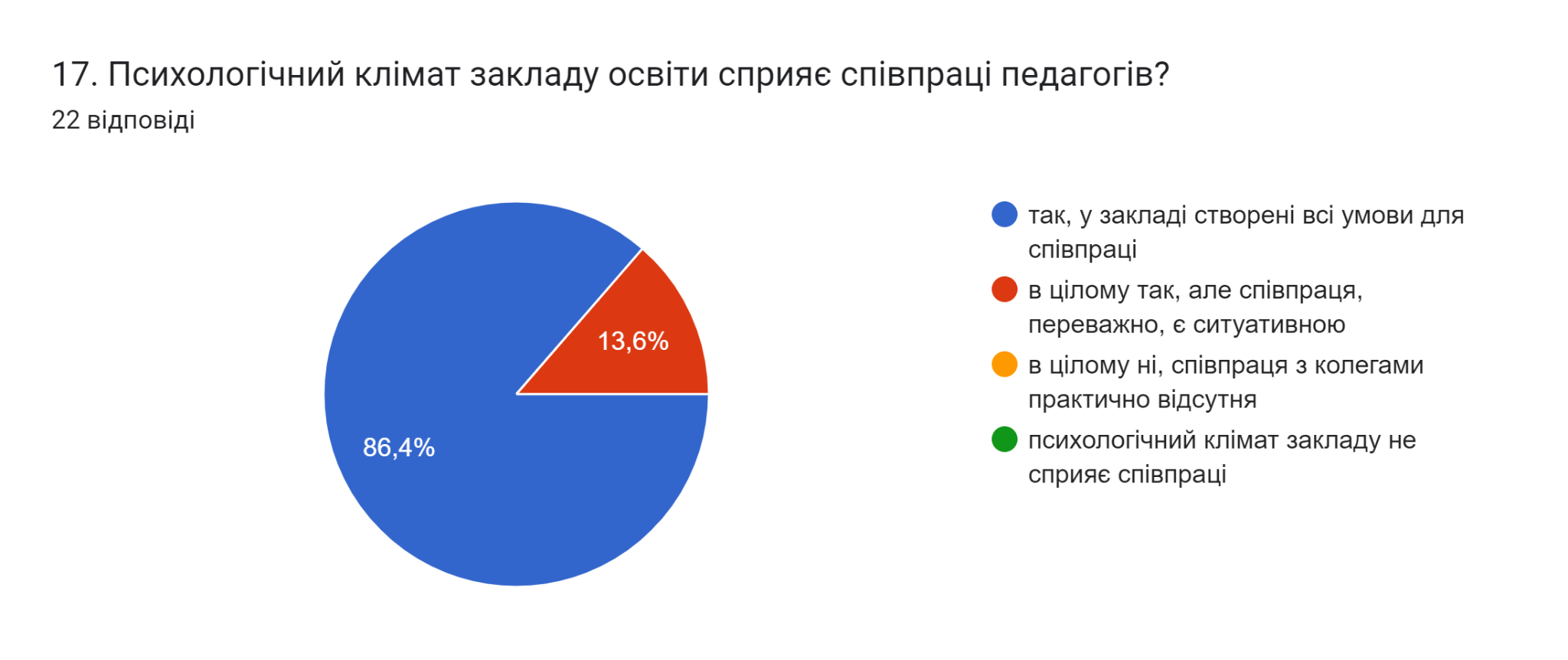 16.Наскільки Ви погоджуєтесь із твердженнями:керівництво відкрите для спілкування (16 вчителів(72,7% ) - так, 6 вчителів (27,3%) - переважно так); керівництво та педагогічні працівники співпрацюють і забезпечують зворотній зв'язок щодо їхньої праці (60,9% - так, 39,1 - переважно так); керівництво враховує пропозиції, надані педагогічними працівниками щодо підвищення якості освітнього процесу (65,2% - так, 44,8% - переважно так); педагогічні працівники можуть без побоювань висловлювати власну думку, навіть якщо вона не співпадає з позицією керівництва (56,5% - так, 45,5% - переважно так); розбіжності, які виникли між педагогічними працівниками та керівництвом школи, вирішуються конструктивно (60,9% - так, 39,1% - переважно так); у закладі освіти застосовуються заходи, що допомагають педагогічним працівникам адаптуватись до змін умов праці (54,3% - так, 45,7% - переважно так); права педагогічних працівників дотримуються у закладі (78,3% - так, 21,7% - переважно так); керівництво підтримує ініціативи педагогічних працівників щодо розвитку закладу і місцевої громади (80,4% - так, 19,6% - переважно так).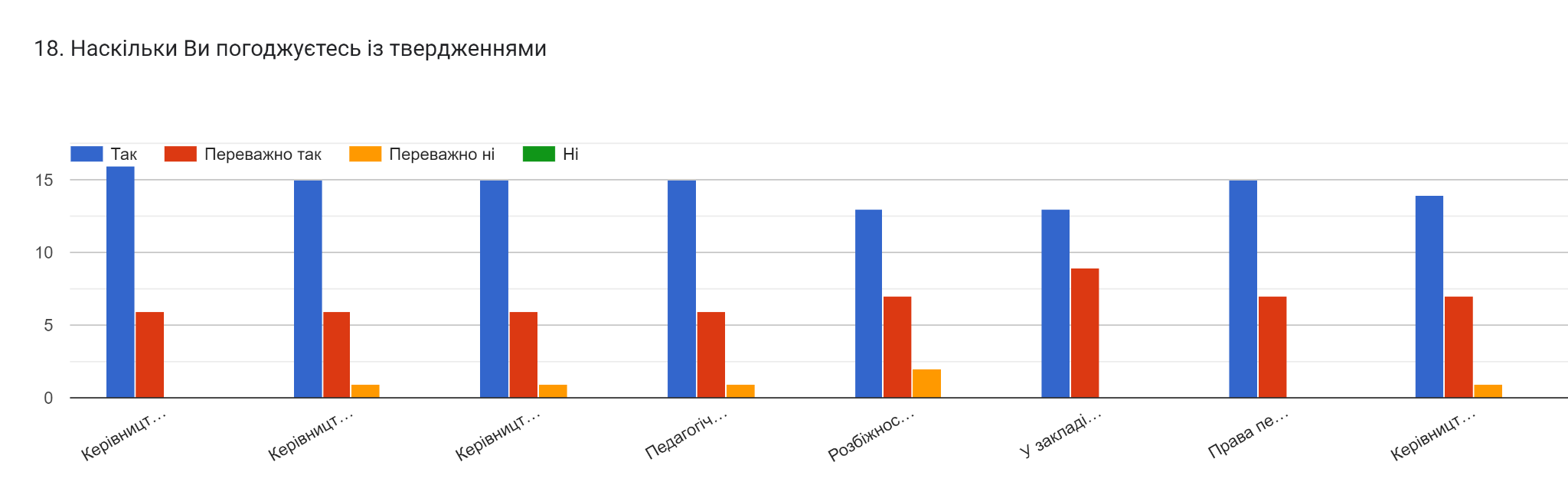 17. Вас задовольняють умови організації харчування у закладі:13,6% - переважно так,40,9% - так,45,5 % - я не харчуюся в закладі.0%-ні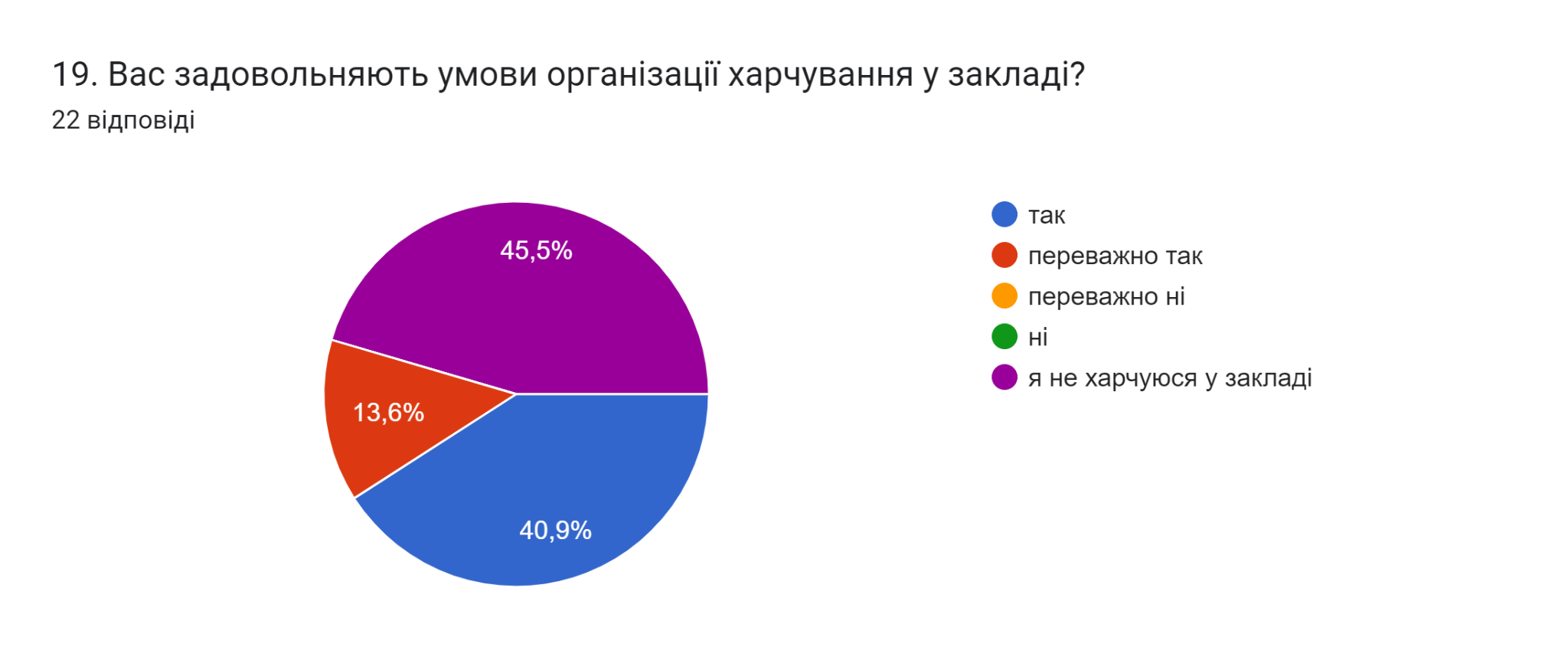 18. У закладі розроблені правила поведінки та учасники освітнього процесу дотримуються їх? 81,8% - правила поведінки у закладі розроблені, учасники освітнього процесу ознайомлені з ними та дотримуються їх, 18,2% - правила поведінки у закладі освіти розроблені, учасники освітнього процесу ознайомлені з ними але не завжди дотримуються їх,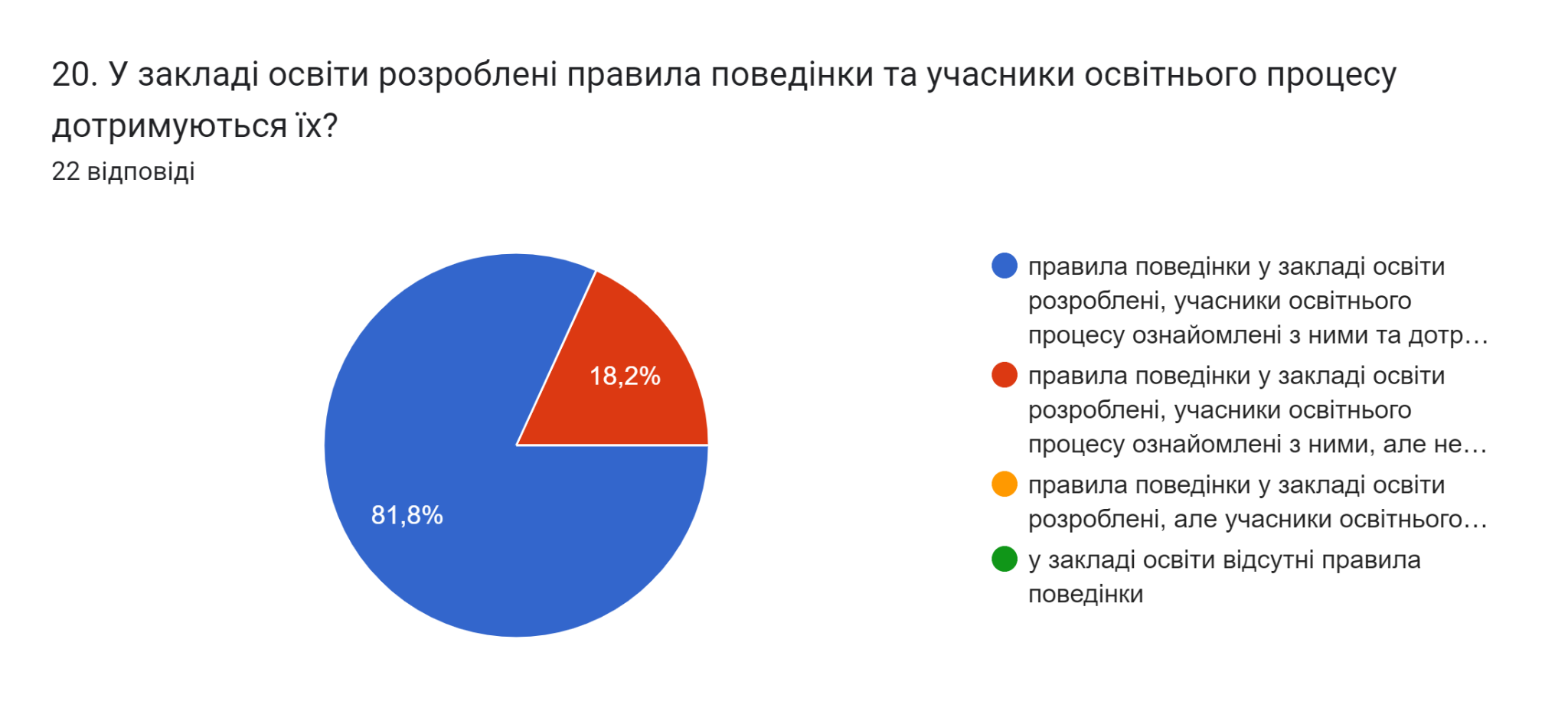 19. У закладі освіти реагують на Ваші звернення про випадки булінгу: 54,5% - так, завжди; 18,2% - переважно так, 22,7%- таких випадків не було0% - переважно ні.20. У закладі проводиться навчання, просвітницька робота за участі відповідних служб/органів/організацій для учасників освітнього процесу з метою виявлення ознак булінгу (цькування) та запобігання його прояву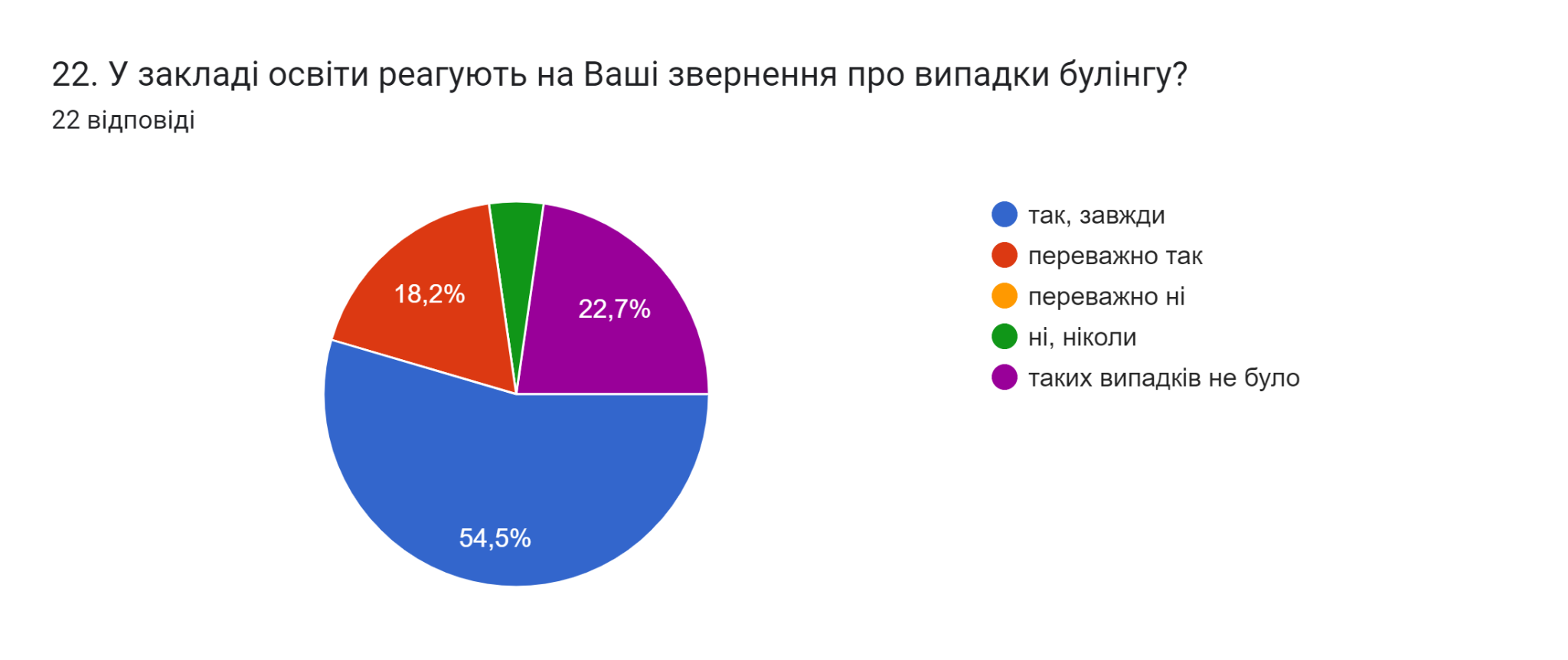  72,7% - так, регулярно проводиться навчання з усіма учасниками освітнього процесу, 18,2% - так, проводиться регулярно, але тільки для учнів, 9,1% - так, проводяться, але не більше 1-2 разів на рік.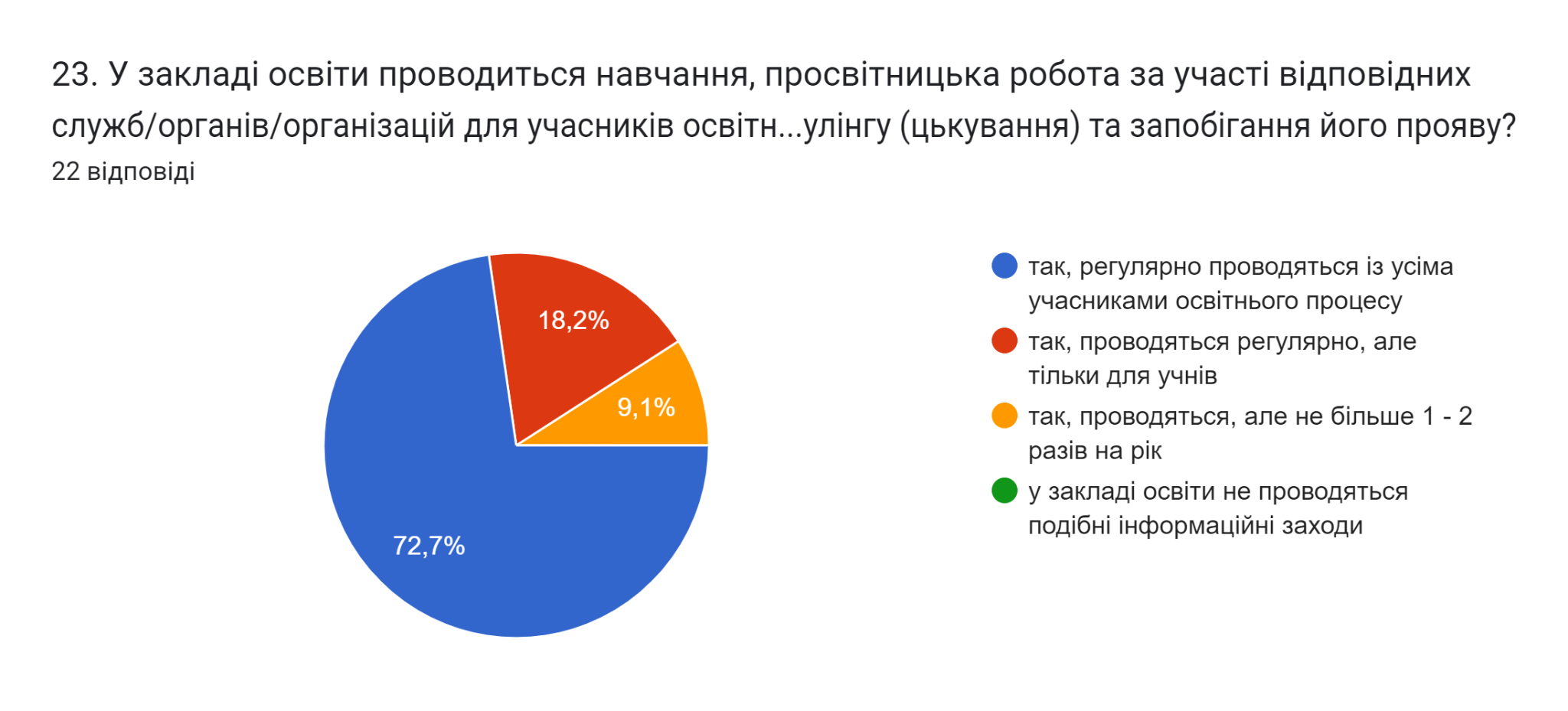 21. Зазначте в розробці яких документів Ви брали участь 7 вчителів (31,8%) - в розроблені жодного документу участі не брав, 9 вчителів (40,9%) - правилах внутрішнього розпорядку, 7 вчителів (31,8%) - стратегія розвитку закладу, 3 вчителя (13,6%) - процедури внутрішньої системи забезпечення якості освіти,8 вчителів (36,4%) - річний план роботи закладу, 5 вчителів (22,7%) - освітня програма закладу, 4 вчителя (18,2%) -положення про академічну доброчесність, 4 вчителя (18,2%)- антибулінгова система,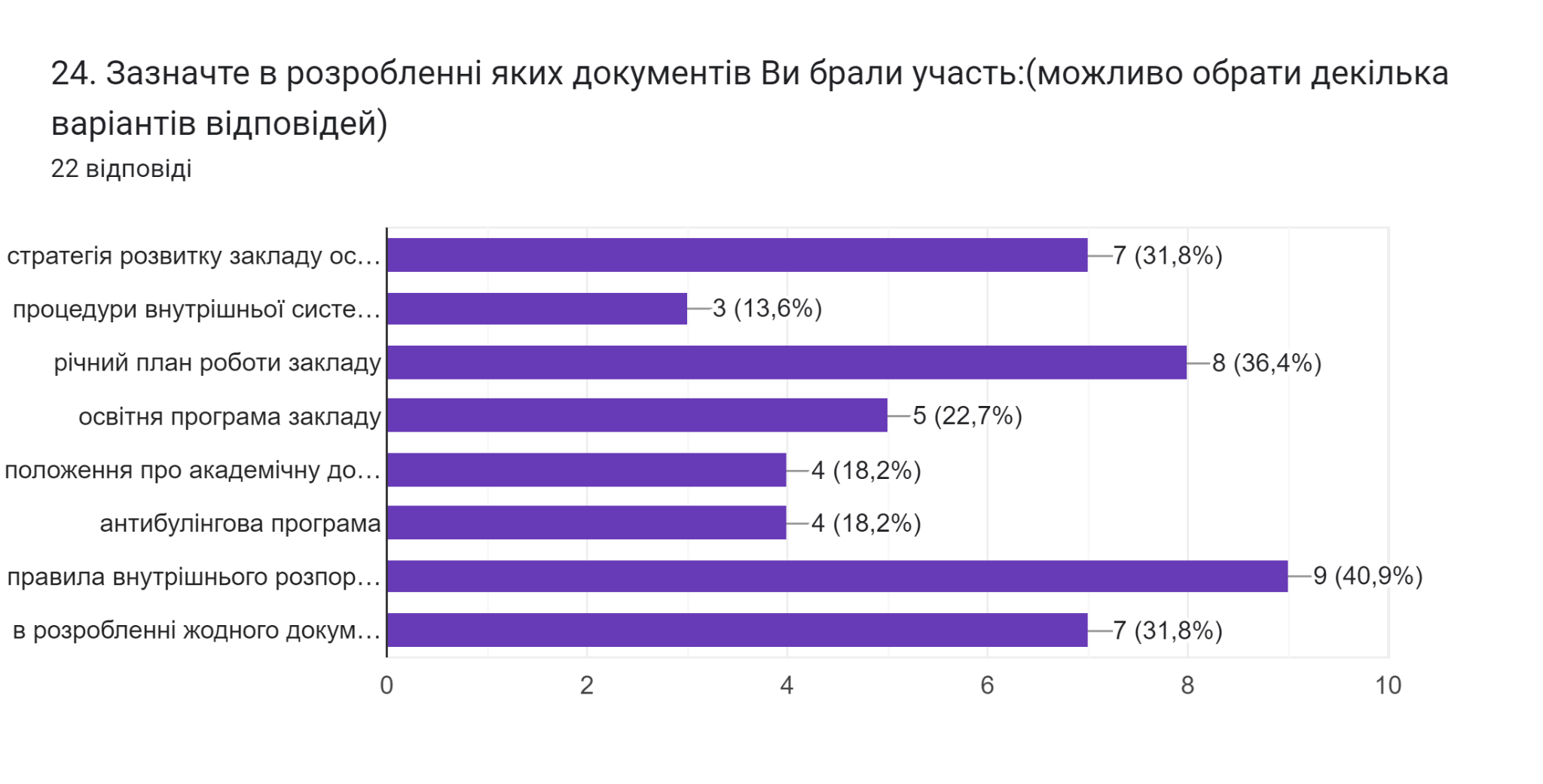 22. Оцініть діяльність педагогічної ради закладу освіти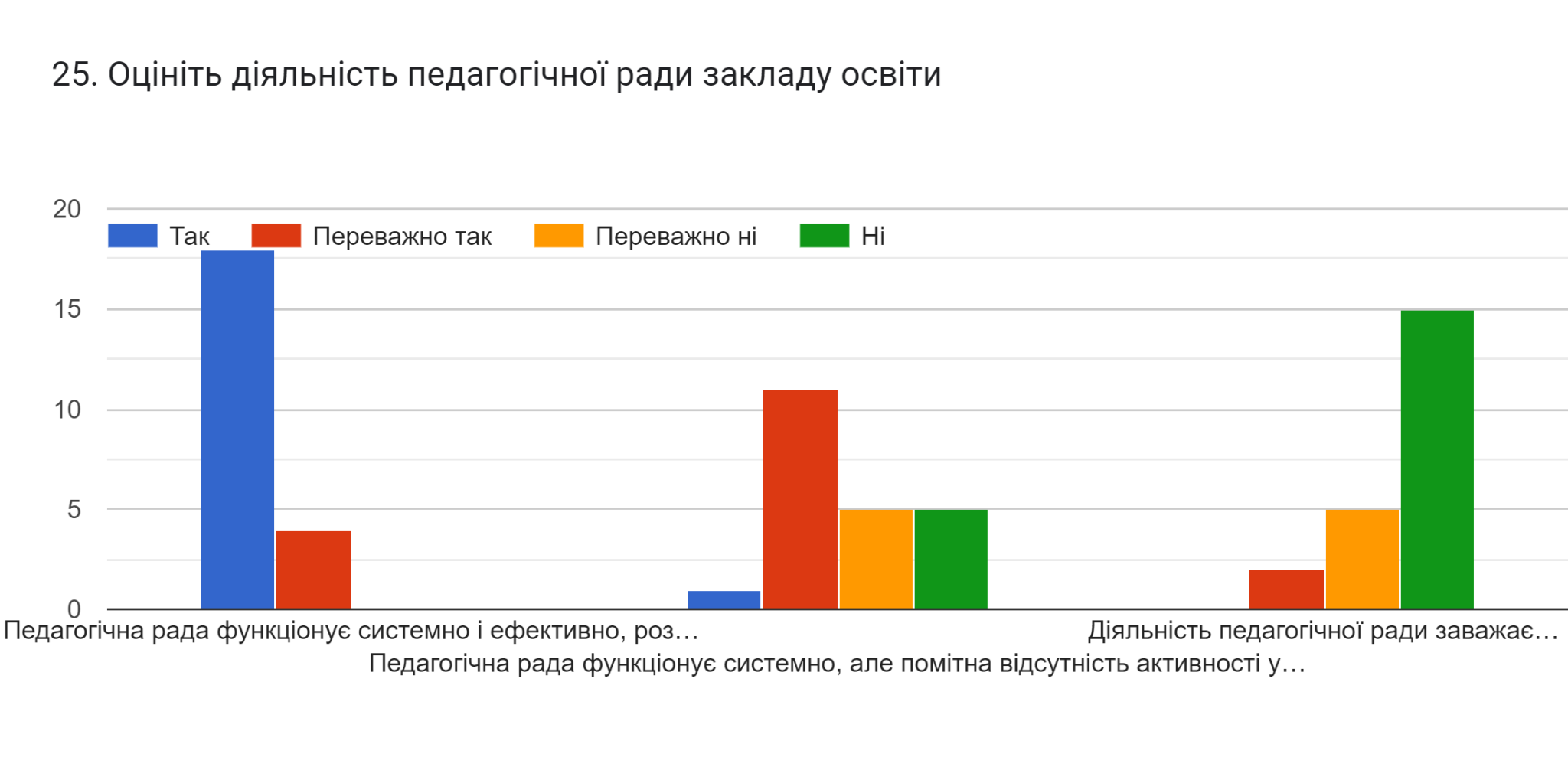 23. У закладі  проводяться навчання/інструктажі з охорони праці, безпеки життєдіяльності, пожежної безпеки, правил поведінки в умовах надзвичайних ситуацій, інструктажі з домедичної допомоги: 81,8% - так, регулярно проводяться навчання та інструктажі, 0% - все зводиться до підпису в журналах, 18,2% - проводяться виключно інструктажі.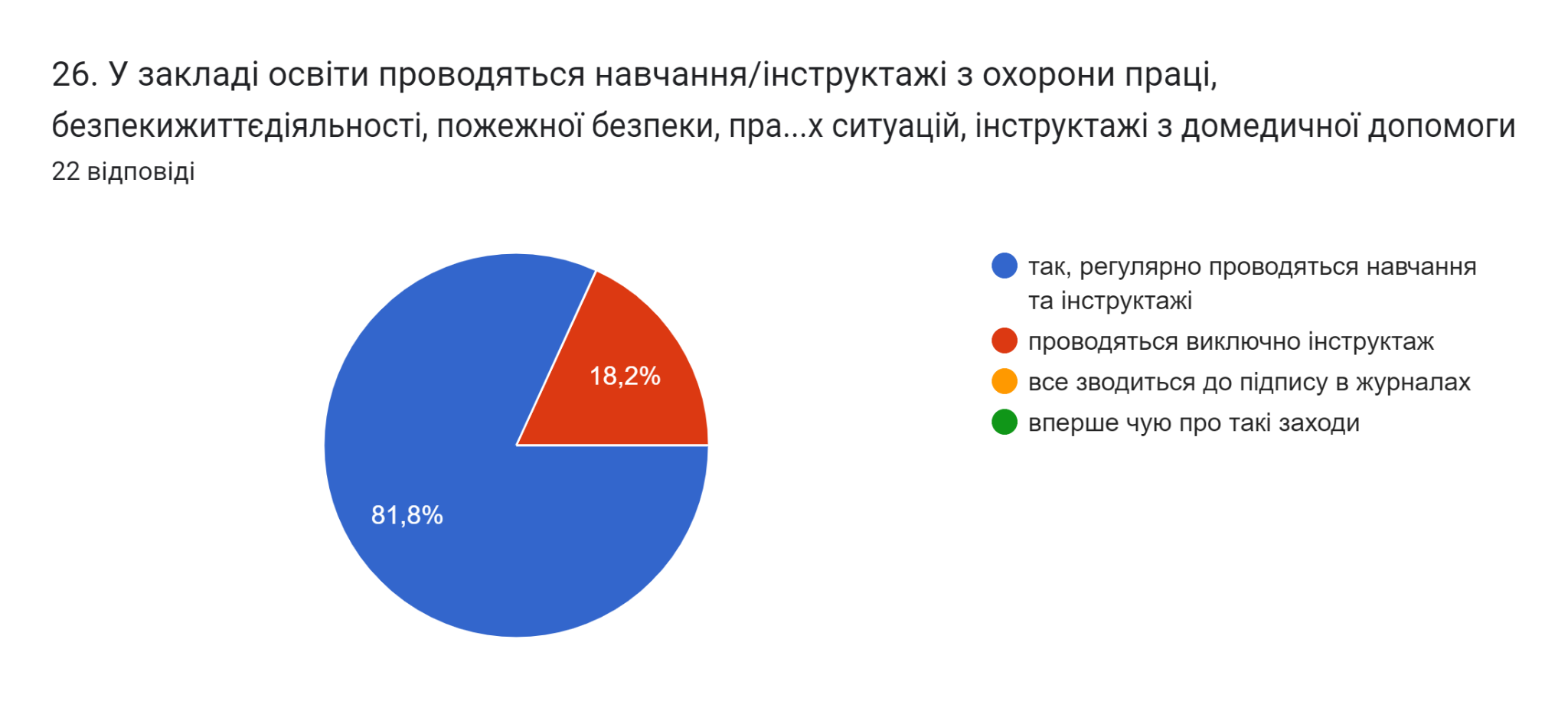 24. У закладі розроблений алгоритм дій у разі нещасного випадку із учасниками освітнього процесу ? Ви дотримуєтесь його?: 95,5% - алгоритм дій розроблений, усі працівники дотримуються його у разі нещасного випадку, 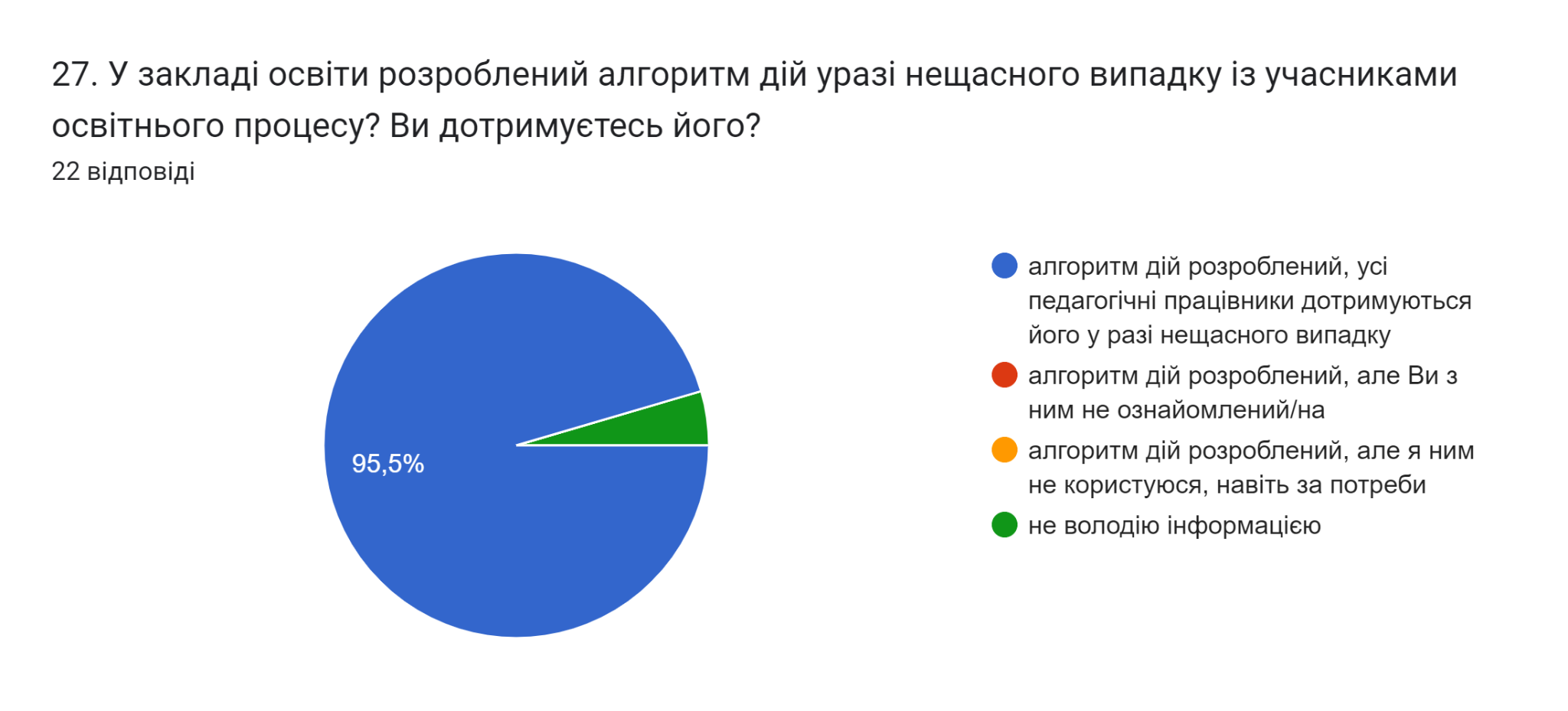 25. У закладі освіти проводиться інформаційні заходи,освітні заходи,спрямовані на формування негативного ставлення до корупції?86,6% - так, проводяться з усіма учасниками освітнього процесу.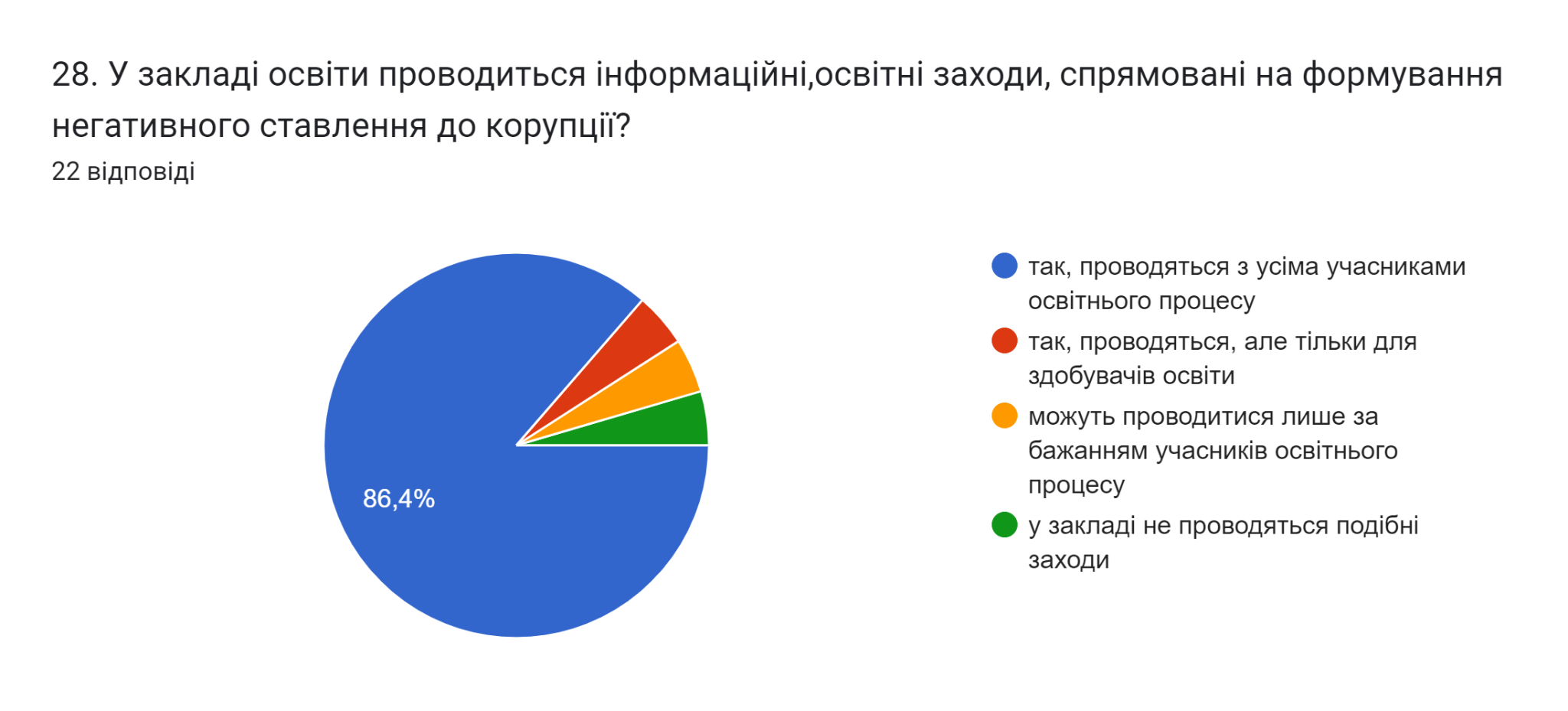 